                                                                                                                                 ПРОЕКТ!!!ДОГОВОР ЗА ОБЩЕСТВЕНА ПОРЪЧКА ЗА ПРОЕКТИРАНЕ И СТРОИТЕЛСТВО№ ……………………………..Днес, ………………..... 201.. г., в гр. Русе, между:Община Русе с адрес: град Русе, пл. „Свобода“ 6, БУЛСТАТ ………………………, представлявана от Пламен Пасев Стоилов- кмет на Община Русе, наричана по-долу за краткост “ВЪЗЛОЖИТЕЛ” от една страна, и ……………………………………………………….., със седалище и адрес на управление……………………………………, ЕИК ..................................., представлявано от................................, в качеството му на .........................., наричано по – долу за краткост “ИЗПЪЛНИТЕЛ” от друга страна, и на основание чл. 112 ЗОП, във връзка с проведената процедура за възлагане на обществена поръчка с предмет: „Проектиране и строителство на обект „Рехабилитация на бул. „Липник“ от кръговото кръстовище при бул. „Цар Освободител“ до кръговото кръстовище при КАТ“ по проект “Добре развита транспортна система в Еврорегион Русе – Гюргево за по-добра свързаност с TEN-T мрежата”, изпълняван по Програма за трансгранично сътрудничество Интеррег V-A Румъния-България 2014-2020, финансирана от ЕС чрез ЕФРР, по договор за субсидия от ЕФРР № 98829 от 31.08.2018г.  между Управляващия орган на програмата и Община Русе и Решение № - ...../..................... г. на ВЪЗЛОЖИТЕЛЯ за определяне на ИЗПЪЛНИТЕЛ, се сключи настоящият договор, с който страните по него се споразумяха за следното:І. ПРЕДМЕТ НА ДОГОВОРАЧл. 1. (1)  ВЪЗЛОЖИТЕЛЯТ възлага, а ИЗПЪЛНИТЕЛЯ приема да изпълни „Проектиране и строителство на обект „Рехабилитация на бул. „Липник“ от кръговото кръстовище при бул. „Цар Освободител“ до кръговото кръстовище при КАТ“ по проект “Добре развита транспортна система в Еврорегион Русе – Гюргево за по-добра свързаност с TEN-T мрежата”, изпълняван по Програма за трансгранично сътрудничество Интеррег V-A Румъния-България 2014-2020, финансирана от ЕС чрез ЕФРР.(2)  Предметът на договора включва:1. Изготвяне на технически инвестиционен проект по одобрен идеен инвестиционен проект;2. Извършване на строителни дейности на обекта съобразно техническия инвестиционен проект, издаденото разрешение за строеж и действащите нормативни изисквания;3. Осъществяване на авторски надзор по време на строителството.II. ЦЕНАЧл. 2. (1)  Общата стойност на договора е в размер на ..................... /цифром и словом/ лева без ДДС или ………………….. с ДДС, съгласно Ценовата оферта на ИЗПЪЛНИТЕЛЯ, неразделна част от настоящия договор, и включва цената за изпълнение на дейностите по чл. 1, в т.ч. и непредвидените разходи. Общото възнаграждение е образувано от следните суми:- обща цена цена за изработване на технически  проект - ………….. лв. (словом ………………………) без ДДС или …………….. лв. (словом: ………………….) с ДДС,- цена за СМР - ……………. лв. (словом ………………………………) без ДДС или ……………….. лв. (словом …………………………..) с ДДС.-цена за авторски надзор - ………….. лв. (словом …………………….) без ДДС или ………… лв. (словом ……………………) с ДДС;* Цената за СМР е за цялостно извършване на дейностите, включени в предмета на поръчката, включително цената на вложените материали, оборудване, разходи за труд и доставки, механизация, енергия, складиране, подготовка на строителството, извънреден труд, осигуряване на нормативно определените безопасни условия на труд на строителната площадка по време на извършване на строителните работи, освобождаването на площадката от строителни отпадъци, необходимите за строителството помощни видове СМР и материали /товаренето, разтоварването (ръчно и/или механизирано)/, както пренасяне на материали, строителни отпадъци и други подобни, извозване на строителните отпадъци на посочените от ВЪЗЛОЖИТЕЛЯ места, провеждане на проби и изпитвания и всички други присъщи разходи, не упоменати по-горе, включително печалба за ИЗПЪЛНИТЕЛЯ.(2)   Цената по ал. 1 не подлежи на промяна, освен в допустимите от законодателството случаи.   (3) Непредвидени разходи за строителни и монтажни работи са разходите, свързани с увеличаване на заложени количества строителни и монтажни работи и/или добавяне на нови количества или видове строителни и монтажни работи, които към момента на разработване и одобряване на инвестиционния проект обективно не са могли да бъдат предвидени, но при изпълнение на дейностите са обективно необходими за въвеждане на обекта в експлоатация.(4) Окончателната стойност на договора по настоящата поръчка се определя на база двустранно подписан протокол за приемане на изработените технически проекти, протоколи за действително извършени работи, подписани от ИЗПЪЛНИТЕЛЯ и лицето, осъществяващо строителен надзор и одобрени от ВЪЗЛОЖИТЕЛЯ и акт за заплащане на авторски надзор и съобразно Ценовата оферта на ИЗПЪЛНИТЕЛЯ, като същата не може да надвиши стойността, посочена в ал. 1. ІІІ. НАЧИН НА ПЛАЩАНЕЧл. 3. (1) ВЪЗЛОЖИТЕЛЯТ заплаща цената по чл. 2 на база на действително изпълнени дейности по договора, както следва:• Авансово плащане – до 10 % от стойността по договора по желание на Изпълнителя, платимо в 30 дневен срок след представяне на фактура и гаранция, покриваща целия размер на авансовото плащане;• Междинни плащания – общият размер на авансовите и междинните плащания не трябва да надхвърля 90 % от размера на стойността на договора - платими в 30 дневен срок чрез текущи плащания след представяне на фактура, приемо-предавателен протокол за предаден и одобрен технически инвестиционен проект,  протокол за приемане на извършени СМР, актове за скрити работи, когато е приложимо, останалите актове и протоколи по Наредба № 3/31 юли 2003 г. за съставяне на актове и протоколи по време на строителството, както и декларации за съответствие;• Окончателно плащане - оставащите %-и от стойността на договора, платими в 30 дневен срок след подписване на констативен акт обр. 15 без забележки или, когато в него са идентифицирани забележки, след подписването на протокол за приемане от страна на Възложителя на забележките и акт за заплащане на авторски надзор. За плащанията се използват следните документи:- Фактура на стойност, съответстваща на стойността на аванса, съответно на изработения технически проект  и/или  равна на стойността на протокола за приемане на извършени СМР, или на акта за авторски надзор, както и посочените по-горе документи, когато е приложимо.(2)  Плащанията по чл. 3, ал. 1, се извършват с платежно нареждане по сметка на ИЗПЪЛНИТЕЛЯ, както следва:Банка: ...................................BIC: ...............................IBAN: .................................. срещу издадена фактура от ИЗПЪЛНИТЕЛЯ. Разходооправдателните документи следва да съдържат проектния код, наименованието на проекта и финансиращата програма.(3) За завършени и подлежащи на разплащане ще се считат само тези видове дейности и работи, които са приети и са отразени в съответния протокол. Всички плащания за СМР ще се правят срещу актуване и съответното протоколиране (включително одобряването на протокола от страна на Възложителя) на действително извършени строителни работи.ІV. СРОК ЗА ИЗПЪЛНЕНИЕЧл. 4. (1) Общият срок за изпълнение на поръчката …………………………….. календарни дни  съгласно oфертата на ИЗПЪЛНИТЕЛЯ и е формиран както следва: .............................. календарни дни за изготвяне на техническия инвестиционен проект и ……………………………… календарни дни за извършване на предвидените СМР. Срокът за изготвяне на техническия инвестиционен проект тече от получаване от страна на Изпълнителя на изходните данни за проектиране и е до приемане на техническия проект, което се удостоверява с двустранно подписан приемо-предавателен протокол. Срокът за изпълнение на предвидените строително-монтажни работи е ................. календарни дни, започва да тече с подписване на протокол за откриване на строителна площадка и определяне на строителна линия и ниво, съгласно Наредба № 3 от 31.07.2003г. за съставяне на актове и протоколи по време на строителството и е до предаването на строежа от изпълнителя с Констативен Акт Образец 15 без забележки  или, когато са идентифицирани такива до подписването на протокол, въз основа на който Възложителят приема отстранените забележки. Авторският надзор се упражнява от започване на строителството (съгласно протокол обр. 2 от Наредба 3/2003г.) до въвеждане на строежа в експлоатация.(2) ИЗПЪЛНИТЕЛЯТ следва да определи дата за откриване на строителната площадка в рамките на до един месец от предаването на одобрения от Главния архитект на Община Русе технически инвестиционен проект от ВЪЗЛОЖИТЕЛЯ на ИЗПЪЛНИТЕЛЯ. (3) Срокът за изпълнение на поръчката спира да тече за времето, необходимо за съгласуване и одобряване на изготвения технически проект. При спиране на строителството поради обективни причини, вкл. лоши/неподходящи метеорологични условия, спиране на изпълнението на проекта и др., за които ИЗПЪЛНИТЕЛЯТ няма вина, срокът за изпълнение се удължава съответно с периода на спиране от подписване на акт обр. 10 до подписване на акт обр. 11 от Наредба № 3 за съставяне на актове и протоколи по време на строителството.(4) Предметът на настоящия договор се счита окончателно изпълнен с въвеждането на обекта в експлоатация.(5) Дейностите, включени в предмета на договора и разплащанията следва да бъдат извършени в рамките на срока за изпълнение на проект  “Добре развита транспортна система в Еврорегион Русе – Гюргево за по-добра свързаност с TEN-T мрежата”, изпълняван по Програма за трансгранично сътрудничество Интеррег V-A Румъния-България 2014-2020". Възложителят е длъжен да уведоми Изпълнителя при промяна на крайната дата за изпълнение на проекта.V. ПРИЕМАНЕ НА РАБОТАТАЧл. 5. (1) ИЗПЪЛНИТЕЛЯТ е длъжен да изпълни предмета на поръчката и предаде строежа в срока по чл. 4 от настоящия договор.(2) Приемането на работите се удостоверява с протокол за приемане на изготвения технически проект, протокол за приемане на извършени строително-монтажни работи, одобрени от ВЪЗЛОЖИТЕЛЯ и предварително подписани от ИЗПЪЛНИТЕЛЯ и от консултанта, упражняващ строителен надзор и акт за заплащане на авторски надзор, одобрен от възложителя.(3) Преди започване на процедурата по съгласуване на техническия инвестиционен проект с експлоатационните дружества и компетентни инстанции Изпълнителят предава първоначално на Възложителя разработения проект в 1 екземпляр на хартия. Същото се удостоверява с подписване на  приемо-предавателен протокол от страните за предаване на документацията;(4) Възложителят в срок от 10 календарни дни преглежда проекта на Изпълнителя за съответствие със заданието, пълнота и качество на изпълнението, съгласно изискванията на ЗУТ, Наредба за обхвата и съдържанието на инвестиционните проекти, изискванията на Програма за трансгранично сътрудничество Интеррег V-A Румъния-България 2014-2020 и договора за финансиране;(5) Ако Възложителя констатира пропуски, несъответствия и др. връща проекта на Изпълнителя с писмени указания да допълни, поправи или преработи за своя сметка проекта поради:а) Непълно, неточно в количествено и/или качествено отношение изпълнениеб) Несъобразяване с изходните данни и/или с изискванията на Възложителя, посочени в договора и/или приложенията към негов) Неспазване на действащите нормативни актове и стандарти(6) След получаване на указанията Изпълнителят е длъжен да отстрани констатираните пропуски, несъответствия и др. Същото се удостоверява с подписване на  приемо - предавателен протокол от страните за изпълнената работа.(7) След окончателно приемане на проекта, Изпълнителят предава на Възложителя Изготвения инвестиционен технически проект във вид и обем, съгласно техническата спецификация, която е неразделна част от настоящия договор. (8) При забележки от заинтересовани страни и/или  контролни инстанции и/или експлоатационни дружества и др., както и от консултант, извършващ оценка за съответствие на инвестиционния проект, Изпълнителят е длъжен в срок от 7 (седем) календарни дни да отрази забележките и да предаде проекта в обем описан по-горе.(9) За удостоверяване изпълнението на завършени видове строителни и монтажни работи се съставят и всички изискуеми съгласно Наредба № 3/31.07.2003 г. актове и протоколи.Чл. 6. (1)  Когато ИЗПЪЛНИТЕЛЯТ се е отклонил от поръчката или работата му е с недостатъци, ВЪЗЛОЖИТЕЛЯТ има право да откаже нейното приемане и заплащане на съответна част от дължимото възнаграждение, докато ИЗПЪЛНИТЕЛЯТ не отстрани недостатъците или не извърши необходимите и уговорени работи.(2) Когато отклоненията от поръчката или недостатъците на работата са толкова съществени, че правят работата негодна, съобразно договореното, ВЪЗЛОЖИТЕЛЯТ има право да развали договора.VI. ПРАВА И ЗАДЪЛЖЕНИЯ НА ИЗПЪЛНИТЕЛЯ. ДОГОВОР ЗА ПОДИЗПЪЛНЕНИЕЧл. 7.  (1) Проектирането включва изготвяне на инвестиционен проект във фаза технически проект , като съгласно нормите на чл. 15, ал. 2 от Наредба № 4 от 21.05.2001г. за обхвата и съдържанието на инвестиционните проекти, изработеният инвестиционен проект в идейна фаза изпълнява ролята и на задание за проектиране на следващите фази. При разработването на проекта следва да се имат предвид одобрената техническа спецификация, както и елементите на подземната инфраструктура(2) Строителството включва:-           временно строителство;-           демонтажни работи;-           доставка на необходимите материали и оборудване;-           строително – монтажни работи;-           изработване на изпълнителна и екзекутивна документации;-      геодезическо заснемане на кадастрални данни на изградения обект и получаване на удостоверение по чл. 54а, ал. 3 от ЗКИР;-           всички дейности по приемане на обекта с Протокол обр. 16, в т.ч. отстраняване на забележки на компетентните контролни органи и участници в държавната приемателна комисия до получаване на разрешение за ползване; -        дейности по време на периода за съобщаване на дефекти и гаранционен период на строително – монтажните работи съгласно българското законодателство.(3) При изпълнение на поръчката ИЗПЪЛНИТЕЛЯТ се задължава:1. Да спазва клаузите на договора и всички нормативни изисквания във връзка с неговото  изпълнение. Изпълнителят носи отговорност пред Възложителя ако при изпълнението на договора е нарушил императивни разпоредби на нормативните актове;2. При предаване на инвестиционния технически проект на Възложителя, Изпълнителят се задължава да представи декларация, с която да удостовери, че няма различия между техническия и идеен проект, включително във вида и количествата на видовете работи по количествено-стойностните сметки. При наличие на различия между техническия и идейния проект, изпълнителят следва да представи на възложителя при предаване на инвестиционния проект или по искане на възложителя или на други контролни органи  подробна обосновка за характера и причините за извършените промени. Обосновката чрез сравнителен анализ трябва да преставя видовете промени, настъпили в следствие на разработване на проекта в техническа фаза, включително по количествено стойностните сметки;3.Изпълнителят е длъжен да съдейства на Възложителя за съгласуване на инвестиционния проект с всички компетентни инстанции, експлоатационни дружества и държавни органи4.      При изпълнение на всички СМР да спазва действащите нормативни актове, които са в сила за Република България, действащите стандарти и др. относими към настоящия договор актове, вкл. нормативните изисквания по безопасност и хигиена на труда, пожарна безопасност и др.; да спазва пълния технологичен ред при извършване на отделните видове работи;5.      Да изпълни строително-монтажните работи, доставката и монтажа на материалите, предмет на договора, като спазва изискванията на строителните, техническите и технологични правила, нормативи и стандарти за съответните дейности и съобразно заложеното в техническото предложение за изпълнение на поръчката към офертата му, както и в съответствие с одобрения и съгласуван инвестиционен проект; при изпълнението на СМР да се спазва  „Техническа спецификация – 2014“ на Национална агенция „Пътна инфраструктура“.6.      Да осигури изпълнението на поръчката посредством предложените в офертата му експерти. Страните изрично се съгласяват, че в случай на обективна невъзможност на експерт да изпълнява задълженията си по настоящия договор, Изпълнителят  е длъжен писмено да уведоми Възложителя, като удостовери по надлежен начин настъпването на обективна невъзможност, като съответно поиска замяна на експерт, с експерт, притежаващ аналогична професионална квалификация  и професионален опит на тези на заменения експерт и на поставените изисквания в настоящата обществена поръчка, както и да представи доказателства за това. Възложителят има право мотивирано да откаже замяната или да поиска  друг заменящ експерт.7.      Да доставя и влага в строежа висококачествени материали и строителни изделия, отговарящи на БДС или еквивалент. Същите трябва да отговарят на техническите изисквания и на количествата, определени с договора, приложенията към него, техническия инвестиционен проект, както и на изискванията по приложимите стандарти. Доставяните материали трябва да са придружени със съответните сертификати за качество и произход, декларации за съответствие от производителя/от представителя му и други документи, съгласно изискванията на Закона за техническите изисквания към продуктите и другите подзаконови нормативни актове, относно тези видове документи. При влагане на нестандартни материали в обекта те трябва да бъдат изпитани в лицензирани лаборатории и да притежават сертификат за приложимост от съответния държавен контролиращ орган.8.      Услугите, материалите за строителството и останалите артикули, необходими за изпълнение предмета на поръчката, ще се доставят от ИЗПЪЛНИТЕЛЯ и за негова сметка;9.      ИЗПЪЛНИТЕЛЯТ носи отговорност, ако строително-монтажните работи, вложените материали или останалите артикули не са с нужното качество и/или влошат качеството на извършените дейности и на строежа като цяло; изпълнителят е длъжен да коригира, респ. замени изцяло за своя сметка некачествено извършените работи и/или некачествените материали, като гаранционните срокове са определени в чл.20, ал.4 от Наредба № 2/ 31.07.2003г. за въвеждане в експлоатация на строежите в Република България и минимални гаранционни срокове за изпълнение на строителни и монтажни работи, съоръжения и строителни обекти. 10.      Да уведомява ВЪЗЛОЖИТЕЛЯ за извършените строително-монтажни работи, които подлежат на закриване и чието качество и количество не могат да бъдат установени по-късно. Всички работи, които са закрити, без да е съставен акт, ще бъдат откривани по искане на ВЪЗЛОЖИТЕЛЯ, за сметка на ИЗПЪЛНИТЕЛЯ. В допълнение към горното ИЗПЪЛНИТЕЛЯТ се задължава да спазва Наредбата за управление на строителните отпадъци и за влагане на рециклирани строителни материали, приета с ПМС 267 от 05.12.2017 г., обн. ДВ бр. 98 от 08.12.2017 г.., включително да оказва пълно съдействие на ВЪЗЛОЖИТЕЛЯ при изпълнение на тази наредба, когато и където е приложимо;;11.      Да предаде изпълненото на ВЪЗЛОЖИТЕЛЯ при условията и реда на раздел V от настоящия договор, като до приемането му от последния полага грижата на добър стопанин за запазването му;12.      Да осигурява сам и за своя сметка безопасността на движението по време на строително-монтажните работи и да спазва изискванията по ЗБУТ и ППО, в т.ч. да осигури за своя сметка обезопасяване на строежа;13.    ИЗПЪЛНИТЕЛЯТ трябва да вземе всички необходими мерки за опазване на околната среда (на и извън строителната площадка и на временната си строителна база), както и за недопускане на щети и отрицателно въздействие върху хора и имущество, вследствие замърсяване, лъчения, шум и други вредни последици от работите по предмета на договора;14. При изпълнение на строителните и монтажните работи Изпълнителят трябва да ограничи своите действия в рамките само на строителната площадка. Зоните за изхвърляне на изкопната пръст и строителните отпадъци трябва да са съгласувани с възложителя. Изпълнителят трябва своевременно да отстранява и премахва от района на работните площадки всички отломки, изкопани земни маси и отпадъци, но не по- рядко от веднъж седмично. Всички отпадъци в следствие на строителството са собственост на Изпълнителя, като трябва  да се отстранят от строителната площадка по начин, който да не предизвиква замърсяване на терените около площадката, както и в районите при транспортирането им до депо/площадка за отпадъци . Отпадъците трябва да бъдат изхвърлени в съответствие с действащата нормативна уредба, на депо/площадка за отпадъци посочено от Община Русе. В случай, че Изпълнителят не успее, откаже или пренебрегне премахването на отпадъците, временните съоръжения или не почисти настилките или тротоарите, то Възложителят може, без това да го задължава, да отстрани и изхвърли тези отпадъци и временни съоръжения, както и да почисти настилките и тротоарите. Направените във връзка с това разходи ще се приспаднат от дължимите плащания към изпълнителя и/или гаранцията за изпълнение.   15. След приключване на строителните и монтажните работи Изпълнителят е длъжен да възстанови строителната площадка в първоначалния вид - да изтегли цялата си механизация и невложените материали и да остави площадката чиста от отпадъци16. Да се снабди с всички видове разрешителни за навлизане на автотранспорт и механизация в зоната на обекта. 17.    Всички санкции, наложени от общински и държавни органи, във връзка с изпълнение на СМР са за сметка на ИЗПЪЛНИТЕЛЯ. Всички вреди, нанесени на трети лица при изпълнение на същите, се заплащат от ИЗПЪЛНИТЕЛЯ;18.    Да работи с технически правоспособни лица при изпълнението на задълженията си;19.    Да съставя и представя в срок всички документи, протоколи и сертификати, необходими при отчитането, заплащането и приемането на изпълнените СМР;20.    Да изпълни точно, качествено и в срок възложената му работа, съгласно действащото българско законодателство, уговореното в настоящия договор и приложенията към него; 21.    Да информира ВЪЗЛОЖИТЕЛЯ за възникнали проблеми при изпълнение на предвидените в договора/проекта дейности и за предприетите мерки за тяхното решаване, както и да предоставя възможност за контролиране на изпълняваните отделни видове работи по всяко време; 22.    Да предаде на ВЪЗЛОЖИТЕЛЯ с протокол всички документи, които следва да изготви съгласно действащото българско законодателство, които са необходими за въвеждането на строежа в експлоатация, включително документите, доказващи съответствието на вложените строителни продукти с изискванията на Закона за техническите изисквания към продуктите, както и да подготви, съгласува с институциите и представи на консултанта, осъществяващ строителен надзор и на ВЪЗЛОЖИТЕЛЯ при съставяне на акт образец 15 заверена екзекутивна документация, отговаряща на изискванията в ЗУТ, когато такава следва да се съставя;23.    От датата на започване на СМР до момента на окончателното приемане на обект от ВЪЗЛОЖИТЕЛЯ, съгласно законовите разпоредби, рискът от нараняване, погиване, загуба или повреждане на извършените СМР, имуществото, оборудването и материалите се носи от ИЗПЪЛНИТЕЛЯ;24.    Да отстрани незабавно, за негова сметка, всички нанесени повреди и щети на общинско имущество или имущество на трети лица при изпълнение на поръчката;25.    След приключване изпълнението на поръчката по съответен строителен етап/обект да предаде строителната площадка и прилежащите площи на ВЪЗЛОЖИТЕЛЯ почистени от строителни материали и отпадъци;26.    Да възстанови за своя сметка всички нанесени поражения върху елементите на градското обзавеждане, уличната и пътна мрежа, проводи и съоръжения към тях, озеленяване, дървесна, цветна и тревна растителност при или по повод изпълнение на СМР;27.    Разходите за консумация на електроенергия, вода и други консумативи необходими за изпълнението на строително - монтажните работи, предмет на поръчката са за сметка на ИЗПЪЛНИТЕЛЯ;28.    Да отстранява за своя сметка и своевременно констатираните от ВЪЗЛОЖИТЕЛЯ по време на изпълнението недостатъци по работата;29.    Да отговаря за действията, бездействията и работата на посочения подизпълнител/посочените подизпълнители като за свои действия, бездействия и работа ако е приложимо;30.    Да удължи срока на гаранцията за изпълнение при необходимост, с оглед спазване сроковете по настоящия договор;31.    Да спазва и изпълнява даваните от ВЪЗЛОЖИТЕЛЯ указания, при условията и по реда на настоящия договор, или предписания на оправомощените за това лица и специализираните контролни органи;32.    Да отстрани за своя сметка след писмена покана от ВЪЗЛОЖИТЕЛЯ  всички появили се в гаранционен срок дефекти и скрити недостатъци на изпълнените от него СМР;33.    Да предоставя възможност на ВЪЗЛОЖИТЕЛЯ да проверява изпълнението на предмета на договора, както и да осигурява винаги достъп до строежа на съответните контролни органи и на представителите на ВЪЗЛОЖИТЕЛЯ и консултанта, с когото ВЪЗЛОЖИТЕЛЯ има сключен договор;34.    Да съдейства на националните компетентни органи при  извършване на одити, контрол и проверки при усвояването и разходването на средствата по този договор;35.    Да определи упълномощен свой представител, който да има правата и задълженията да го представлява пред ВЪЗЛОЖИТЕЛЯ по изпълнението на настоящия договор;36.    Да оформи, съхранява и предоставя, при поискване от представители на ВЪЗЛОЖИТЕЛЯ и на специализираните контролни органи, заповедна книга съгласно чл. 170, ал. 3 от ЗУТ на строежа, съответно подписана и подпечатана от консултанта;37.    Да съставя всички актове и протоколи съгласно Наредба № 3 от 2003 г. за съставяне на актове и протоколи по време на строителството;38. Да опазва геодезичните знаци/основи, камъни, репери и др./. Ако е неизбежно премахването на геодезичен знак да се извърши прецизен репераж. Преди премахването на знака да се уведоми техническата служба на Общината за проверка на репаража и определяне на начина и срока за възстановяване на геодезическия знак. 39.    След завършване на строежа да направи геодезическо заснемане за нанасяне в кадастъра и издаване на удостоверение по чл. 54а, ал. 3 от ЗКИР, когато е приложимо. 40.    ИЗПЪЛНИТЕЛЯТ следва да извърши всички необходими замервания, проби, изпитвания, тестове и други подобни на всички конструкции и инсталации, както и проби за уплътняване на обратния насип, на трошенокаменната настилка на пътната и тротоарните настилки и други измервания касаещи качеството и устойчивостта на земната основа и различните видове настилки за негова сметка.41.    Изпълнителят е длъжен да отстрани за своя сметка всички забележки и изисквания на представителите на органа, отговорен за въвеждането в експлоатация за съответния обект.42. Да спазва изискванията за съхранение на документация за проекта в съответствие с правилата на програмата.43. Да оказва съдействие на Възложителя, Управляващия орган, националните и европейски съдебни, одитни и контролни органи и външни одитори, извършващи проверки, за изпълнение на техните правомощия, произтичащи от европейското и националното законодателство за извършване на проверки, инспекции, одит и др. Изпълнителят осигурява достъп до помещенията и до всички документи, свързани с изпълнението на договора44. Да следи и докладва за нередности* при изпълнението на договора. В случай на допусната или извършена нередност от Изпълнителя, Възложителят има право да поиска от Изпълнителя възстановяване в пълен размер на неправомерно получени суми, следствие на нередността. Ако сумите не бъдат възстановени в определения от Възложителя срок, той има право да ги прихване от последващи плащания към изпълнителя или от гаранцията за изпълнение на договора, заедно с начислената законна лихва.  * „нередност" означава всяко нарушение на правото на Съюза или на националното право, произтичащо от действие или бездействие на икономически оператор, участващ в прилагането на европейските структурни и инвестиционни фондове, което има или би имало за последица нанасянето на вреда на бюджета на Съюза чрез начисляване на неправомерен разход в бюджета на Съюза.45. ИЗПЪЛНИТЕЛЯТ се задължава да съхранява документацията и да оказва съдействие при извършване на проверките, описани в точка 43 в рамките на пет години, считано от годината следваща годината на приключване на договора. При проверки на място ИЗПЪЛНИТЕЛЯТ се задължава да осигури присъствието на свой представител, както и да осигури: достъп до помещения, преглед на документи, удостоверяващи направените разходи в рамките на предоставената безвъзмездна финансова помощ, както и всякаква друга информация, свързана с изпълнението на сключения Договор;46. ИЗПЪЛНИТЕЛЯТ се задължава, да спазва изискванията за изпълнение на мерките за информация и публичност по проекти, финансирани по INTERREG V-A Румъния –България. Предприетите за тази цел мерки трябва да са съобразени със съответните правила за информиране, комуникация и реклама, предвидени в Регламент на ЕС 1303/2013 г.;47. ИЗПЪЛНИТЕЛЯТ се задължава, когато е приложимо, да предприеме всички необходими стъпки за популяризиране на факта и информиране на обществеността за подкрепата на фондовете на ЕС. Такива мерки трябва да са съобразени със съответните правила за  информиране и публичност, предвидени в съответните актове от Европейското право. В този смисъл ИЗПЪЛНИТЕЛЯТ е длъжен да посочва финансовия принос на Европейския съюз, в каквито и да са документи, свързани с изпълнението на проекта, и при всички контакти с медиите. Всяка информация, предоставена от ИЗПЪЛНИТЕЛЯ на конференция или среща, трябва да конкретизира, че проектът е получил финансиране от Европейския съюз;(4) За извършването на отделните строително-монтажни работи съгласно приетата организация за изпълнение на поръчката, ИЗПЪЛНИТЕЛЯТ е длъжен да обезпечи достатъчен персонал с необходимата професионална квалификация и правоспособност, съгласно изискванията по съответните нормативни актове.(5) За да се удостовери качественото извършване на предвидените работи, когато е необходимо, се извършват необходимите тестове, проверки, контролни измервания и други подобни, като за резултатите от тях и съответно за текущото приемане на дадения вид работа се съставят документи, съгласно изискванията на приложимите за конкретния случай нормативни актове и стандарти.(6) Всички необходими приемни измервания и изпитвания се извършват от акредитирани лаборатории, притежаващи валиден сертификат за съответния вид дейност ако е необходимо.(7) Разходите във връзка с приемните измервания и изпитания, изготвяне на протоколи и доклади, издадени от акредитирани лаборатории, са за сметка на ИЗПЪЛНИТЕЛЯ.(8) По време на изпълнението на СМР ИЗПЪЛНИТЕЛЯТ е длъжен да осигури на свое разположение асфалтова база /мобилна или стационарна/, чрез която да се осигурява спазването на следното технологично изискване при доставката и полагането на асфалтови смеси, поставено в „Техническа спецификация  2014 г.”, одобрена от изпълнителния директор на АПИ: Доставянето на сместа трябва да се извършва с еднаква скорост и в количества, съобразени с капацитета на оборудването за асфалтополагане и уплътняване. Трябва да се вземат всички необходими предварителни мерки за предпазване на сместа от атмосферни влияния и по време на транспортиране и престоя преди разтоварване (покриване). При доставянето на сместа в асфалтополагащата машина, тя трябва да бъде в температурните граници ±140С от температурата на работната рецепта. Времето за транспортиране на сместа до обекта не трябва да бъде повече от 45 минути. Общото време за транспорт и полагане на асфалтовата смес не трябва да превишава 60 минути.(9) ИЗПЪЛНИТЕЛЯТ се задължава да упражнява авторски надзор в следните случаи:Във всички случаи, когато присъствието на проектант на обекта е наложително.За участие в приемателна комисия на извършените строително - монтажни работи.При писмено поискване от ВЪЗЛОЖИТЕЛЯ.(10) Авторският надзор следва да се осъществява по всички части на инвестиционния проект. Съгласно условията, посочени в договора и в съответствие с изискванията на Закона за устройство на територията и Наредба №3/31.07.2003 год. за съставяне на актове и протоколи по време на строителството, Изпълнителят на настоящата поръчка ще изпълнява следните дейности и задължения, а именно:упражнява авторски надзор по смисъла на чл. 162 от Закона за устройство на територията (ЗУТ) и носи отговорност за изпълнение на строежа съобразно одобрения инвестиционен проект и изискванията по чл. 169, ал. 1 и 2 от ЗУТ;участва при съставянето на всички изискващи се актове и протоколи по време на строителството;по искане на Възложителя участва при съставяне на актове и протоколи извън фиксираните в Наредба № 3 от 31.07.2003 г. за съставяне на актове и протоколи по време на строителството;не разрешава допускането на съществени отклонения от одобрения инвестиционен проект по време на строителството на строежа, а при необходимост да се спазва разпоредбата на чл. 154, ал. 5 от ЗУТ;при необходимост да изготви преработка на проекта по чл. 154 от ЗУТ;изработване и съгласуване на промени в проектната документация при необходимост по искане на ВЪЗЛОЖИТЕЛЯ и/или по предложение на строителния надзор и др.;осъществява контрол на количествата, качеството и съответствието на изпълняваните строителни и монтажни работи и влаганите материали с договора за изпълнение на строителството, както и други дейности - предмет на договора;съгласува сертификати и декларации за съответствие на строителните материали, издадени от сертифицирани лаборатории и фирми, във връзка със спазването на синхронизираните европейски стандарти БДС EN;прави предписания и дава технически решения за точното спазване на проекта и необходимостта от евентуални промени, които се вписват в заповедната книга на строежа и са задължителни за останалите участници в строителството;осигурява възможност на Възложителя да следи процеса на работа и да съгласува с него предварително всички решения и действия;съгласува с Възложителя всяко свое решение/предписание/съгласие за извършване на работи, водещи до промяна в количествено-стойностните сметки;извършва експертни дейности и консултации;при необходимост изготвя екзекутивната документация на строежа;участва в работата на приемателна комисия за въвеждане на обекта в експлоатация;оказва всестранна техническа помощ и консултации за решаване на проблеми, възникнали в процеса на изграждане на обекта; дава предписания при обстоятелства, които водят до изменения на проекта, допустими по Закона за устройство на територията.(11) При невъзможност на ИЗПЪЛНИТЕЛЯ да осигури на обекта на посочената в поканата дата проектанта изработил частта от проекта, за която е необходим авторски надзор, изпълнителят се задължава да оторизира и осигури друг свой специалист, който да се яви на строителната площадка и извърши необходимия авторски надзор. ИЗПЪЛНИТЕЛЯТ, чрез своите експерти, е длъжен да упражнява авторския надзор своевременно и ефективно, като се отзовава на повикванията на ВЪЗЛОЖИТЕЛЯ.(12) Във връзка с точното спазване на инвестиционния проект при изпълнението на СМР ИЗПЪЛНИТЕЛЯТ посредством отделни правоспособни лица, автори на приложимата проектна документация по части, ще осъществява авторски надзор съобразно изискванията на чл. 162 от ЗУТ и договора за изпълнение. С осъществяването на надзор от проектантите - автори на отделни части на технически проект, се гарантира точното изпълнение на проекта, спазването на архитектурните, технологичните и строителните правила и норми, както и подготовката на проектната документация за въвеждане на обекта в експлоатация.(13) ИЗПЪЛНИТЕЛЯТ ще упражнява авторския надзор по време на строителството съгласно одобрените проектни документации и приложимата нормативна уредба посредством проектантите по отделните части на проекта или упълномощени от тях лица при условие, че упълномощените лица притежават квалификация, съответстваща на заложените в процедурата минимални изисквания.Чл.8.(1)ИЗПЪЛНИТЕЛЯТ сключва договор за подизпълнение с подизпълнителите, посочени в офертата. Сключването на договор за подизпълнение не освобождава ИЗПЪЛНИТЕЛЯТ от отговорността му за изпълнение на настоящия договор за обществената поръчка.(3) ИЗПЪЛНИТЕЛЯТ се задължава да сключи договор/договори за подизпълнение с посочените в офертата му подизпълнители в срок от 7 календарни дни от влизане в сила на настоящия договор и да предостави оригинален екземпляр на ВЪЗЛОЖИТЕЛЯ в 3-дневен срок от сключването му/им. ИЗПЪЛНИТЕЛЯТ може да променя посочените в офертата му подизпълнители при условията на чл. 66 ЗОП.(4) Когато частта от поръчката, която се изпълнява от подизпълнител, може да бъде предадена като отделен обект на изпълнителя или на възложителя, възложителят заплаща възнаграждение за тази част на подизпълнителя.  Разплащанията се осъществяват въз основа на искане, отправено от подизпълнителя до възложителя чрез ИЗПЪЛНИТЕЛЯ, който е длъжен да го предостави на възложителя в 15-дневен срок от получаването му.(5) Към искането по ал.4 ИЗПЪЛНИТЕЛЯТ предоставя становище, от което да е видно дали оспорва плащанията или част от тях като недължими.(6) Възложителят има право да откаже плащане, когато искането за плащане е оспорено, до момента на отстраняване на причината за отказа. (7) Независимо от възможността за използване на подизпълнители отговорността за изпълнение на договора за обществена поръчка е на изпълнителя.           (8) Замяна или включване на подизпълнител по време на изпълнение на договор за обществена поръчка се допуска по изключение, когато възникне необходимост, ако са изпълнени едновременно следните условия: 1. за новия подизпълнител не са налице основанията за отстраняване в процедурата; 2. новият подизпълнител отговаря на критериите за подбор, на които е отговарял предишният подизпълнител, включително по отношение на дела и вида на дейностите, които ще изпълнява, коригирани съобразно изпълнените до момента дейности.(9) При замяна или включване на подизпълнител изпълнителят представя на възложителя всички документи, които доказват изпълнението на условията по ал.8 заедно с копие на договора за подизпълнение или на допълнителното споразумение в тридневен срок от тяхното сключване.Чл. 9. ИЗПЪЛНИТЕЛЯТ има право: да иска от ВЪЗЛОЖИТЕЛЯ необходимото съдействие за изпълнение на поръчката; да получи договореното възнаграждение по реда и при условията на настоящия договор.VІI. ПРАВА И ЗАДЪЛЖЕНИЯ НА ВЪЗЛОЖИТЕЛЯЧл. 10. (1)   ВЪЗЛОЖИТЕЛЯТ се задължава:1.Да заплати цената на договора по реда и при условията в него;2.Да предостави изходните данни за проектиране;3. Да предаде строителната площадка на ИЗПЪЛНИТЕЛЯ с Протокол за откриване на строителна площадка и определяне на строителна линия и ниво (обр. 2/2а) съгласно Наредба № 3 от 31.07.2003 г. за съставяне на актове и протоколи по време на строителството; 4. Да уведоми  ИЗПЪЛНИТЕЛЯ за определения консултант по смисъла на чл. 166, ал. 1, т. 1 от ЗУТ, който ще упражнява строителен надзор при изпълнение на строителството;5.Да осигури свободен достъп на ИЗПЪЛНИТЕЛЯ до обекта, както и да създаде на ИЗПЪЛНИТЕЛЯ необходимите условия за изпълнение на строителството, съгласно този договор и изискванията на нормативните актове.6.Да окаже необходимото съдействие на ИЗПЪЛНИТЕЛЯ за изпълнение на възложените му дейности, строително-монтажни работи и за всички съгласувания и разрешения, съгласно нормативната уредба.7.Да приеме извършената от ИЗПЪЛНИТЕЛЯ работа, при условие че е изпълнена точно.8.В десетдневен срок от влизане в сила на настоящия договор ВЪЗЛОЖИТЕЛЯТ определя лице, което да подписва протоколи и други документи, свързани с изпълнението на поръчката по настоящия договор, за което уведомява ИЗПЪЛНИТЕЛЯ. (2) ВЪЗЛОЖИТЕЛЯТ има право:1.Във всеки момент от изпълнението на настоящия договор да осъществява контрол върху качеството и количеството на изпълнените дейности, строително-монтажни работи, влаганите материали, спазване правилата за безопасна работа, както и срока за цялостно изпълнение на обекта и да изисква информация за хода на изпълнението предмета на договора, като има право да дава задължителни предписания на ИЗПЪЛНИТЕЛЯ, доколкото не пречат на неговата оперативна самостоятелност, не излизат извън рамките на поръчката, очертани с този договор, и не са в нарушение на относимите към материята нормативи.2. Да иска от ИЗПЪЛНИТЕЛЯ да изпълни възложените работи в срок, без отклонение от договореното и без недостатъци;3.Да прави възражения по изпълнението на работите по предмета на договора в случай на неточно изпълнение и при констатиране на некачествено изпълнени работи, да изисква същите да бъдат отстранени или поправени за сметка на ИЗПЪЛНИТЕЛЯ.4.Да откаже приемане и заплащане на част или на цялото възнаграждение, в случай че ИЗПЪЛНИТЕЛЯТ се е отклонил от поръчката или работата му е с недостатъци.5.При констатиране на недостатъци, които не е открил по време на изпълнение на възложените дейности и е констатирал в течение на гаранционните срокове, да поиска от него да ги поправи, без да дължи на същия заплащане за това.6.Да откаже заплащане на част или на цялото възнаграждение, в случай, че установи неизпълнение на задължението на ИЗПЪЛНИТЕЛЯ за сключване и поддържане на застраховката по чл.  171,  ал.  1 от ЗУТ  до отстраняване на нарушението.7. При неспазване на срока по чл. 4, ал. 2 от страна на Изпълнителя, Възложителят има право да отправи писмена покана до Изпълнителя и строителния надзор за съставяне на протокол за откриване на строителна площадка и определяне на строителна линия и ниво на строежа. (3) ВЪЗЛОЖИТЕЛЯТ не носи отговорност за действия или бездействия на ИЗПЪЛНИТЕЛЯ, в резултат на които възникнат: смърт или злополука, на което и да било физическо лице на обекта, загуба или нанесена вреда на каквото и да било имущество вследствие изпълнение предмета на договора през времетраенето на строителството и периода, определен за подготовка на инвестиционния проект.VІІI. ГАРАНЦИЯ ЗА ИЗПЪЛНЕНИЕ НА ДОГОВОРА, ГАРАНЦИЯ ЗА АВАНСОВО ПРЕДОСТАВЕНИ СРЕДСТВА И ГАРАНЦИЯ ЗА ГАРАНЦИОННА ПОДДРЪЖКАЧл. 11. Изпълнителят гарантира изпълнението на произтичащите от настоящия договор свои задължения с гаранция за изпълнение, възлизаща на 5 /пет/ на сто от стойността на договора без ДДС в размер на ………………. /цифром и словом/ лева. Гаранцията се представя под формата на ……………, съгласно документацията за участие. Част от гаранцията, съответстваща на 1 % ( един процент) от стойността на договора без ДДС се освобождава в срок до 30 (тридесет) календарни дни след одобряване на  изработения от Изпълнителя технически проект.1.Когато гаранцията за изпълнение се представя във вид на парична сума, то тя се внася  по банкова сметка на Община Русе в Банка ТБ "Инвестбанк" АД, IBAN: BG 37  IORT 7379 3300 0300 00, BIC: ORT BGSF. Всички банкови разходи свързани с обслужването на превода на гаранцията, включително при нейното възстановяване са за сметка на ИЗПЪЛНИТЕЛЯ.2.Когато гаранцията е представена под формата на банкова гаранция, тя трябва да е безусловна и неотменима с възможност да се усвои изцяло или на части в зависимост от претендираното обезщетение. Гаранцията трябва да съдържа задължение на банката - гарант да извърши безусловно плащане при първо писмено искане от ВЪЗЛОЖИТЕЛЯ, в случай, че ИЗПЪЛНИТЕЛЯТ не е изпълнил някое от задълженията си по договора в съответствие с предвиденото в него. 3.Когато гаранцията е представена под формата на застраховка, застрахователят  следва да поеме определен риск срещу плащане на премия от страна на Изпълнителя и при настъпване на застрахователно събитие – пълно или частично неизпълнение на настоящия договор,  да заплати застрахователно обезщетение на Възложителя като трето ползващо се лице или трето увредено лице. Застрахователна сума (лимит на отговорност), съответно посочена в застрахователния договор парична сума, представляваща горна граница на отговорността на застрахователя към третото ползващо се лице или към третото увредено лице следва да е в размер, равен на гаранцията, съгласно чл.11, ал.1 от настоящия договор.Изпълнителят е длъжен да представи на Възложителя застрахователната полица в оригинал. Възложителят има право по свое усмотрение да отправя писмена застрахователна претенция. 4. Гаранцията за изпълнение (депозит или банкова гаранция или застраховка) следва да е със срок на действие за целия предложен от участника общ срок за изпълнение на договора плюс 2 месеца.  В случай, че срокът на действие на гаранцията изтича преди въвеждане на обекта в експлоатация, изпълнителя е длъжен своевременно да удължи валидността й или съответно да представи нова преди изтичане на нейния срок. Гаранцията за изпълнение се освобождава в 20-дневен срок от въвеждане на обекта в експлоатация или от прекратяване на договора по взаимно съгласие, или от прекратяване на договора на основание чл. 118 ЗОП, или от прекратяване на договора в резултат на форсмажорни обстоятелства или обективна невъзможност за изпълнение, освен ако ВЪЗЛОЖИТЕЛЯТ е усвоил същата, преди прекратяване на договора, по причина на неизпълнение от страна на ИЗПЪЛНИТЕЛЯ на някое от договорните му задължения. Ако възложителят усвои/задържи част от гаранцията по време на действието на договора заради некачествено изпълнение на част от работата или заради неизпълнение от страна на ИЗПЪЛНИТЕЛЯ на някое от задълженията му, то Изпълнителят следва да допълни гаранцията до първоначалния й размер в срок от 10 работни дни. Гаранцията се задържа при некачествено изпълнени или неизпълнени дейности и/или строително-монтажни работи до отстраняването им, съответно до изпълнението им. 5. След приключване на срока на договора 0.5 % от стойността на договора, представляващи част от гаранцията, обезпечаваща изпълнението на договора, се трансформира в гаранция за гаранционна поддръжка, която се освобождава в 20 дневен срок след изтичане на последния от гаранционните срокове, предвидени като минимални в действащото законодателство. Изпълнителят е длъжен да я поддържа, в противен случай Възложителят се удовлетворява преди да възстанови гаранцията, която обезпечава изпълнението на договора. За целта, в случай че гаранцията е под формата на банкова гаранция или застраховка, Изпълнителят се задължава да представи документ за удължаване на предоставената гаранция по отношение на размера от 0.5 % от стойността на договора - гаранция за гаранционна поддръжка в съответствие с използваната от него форма за срока на гаранционната поддръжка.    Чл. 12. (1) Обслужването на банковата гаранция, таксите и други плащания по нея, банковите преводи, комисионните, както и поддържането на банковата гаранция за целия период на действие на договора и при продължаване на срока на гаранцията по реда на настоящия договор, съответно заплащането на застрахователни обезщетения и всички суми, свързани с обслужването на договора за застраховка за посочения по-горе период, са за сметка на ИЗПЪЛНИТЕЛЯ. Гаранцията не ограничава по какъвто и да е начин отговорността на ИЗПЪЛНИТЕЛЯ за нарушаване на този договор. (2) При подаване на искане за авансово плащане Изпълнителят представя на Възложителя и гаранция, която обезпечава авансово предоставените средства в размер на поискания аванс съобразно чл. 3, ал. 1 от договора в една от формите по чл. 111 ЗОП. Гаранцията за авансово предоставените средства се освобождово до 3 дни след връщане или усвояване на аванса.(3)  ВЪЗЛОЖИТЕЛЯТ не дължи на ИЗПЪЛНИТЕЛЯ лихви върху сумите по гаранцията, за времето, през което тези суми законно са престояли при него. (4) Гаранцията не се освобождава от ВЪЗЛОЖИТЕЛЯ, ако в процеса на изпълнение на договора е възникнал спор между страните относно неизпълнение на задълженията на ИЗПЪЛНИТЕЛЯ и въпросът е отнесен за решаване пред съд. Тогава ВЪЗЛОЖИТЕЛЯТ има право да изиска удължаване на срока на представената гаранция. При решаване на спора в полза на ВЪЗЛОЖИТЕЛЯ той може да пристъпи към усвояване на гаранцията за изпълнение. ВЪЗЛОЖИТЕЛЯТ може да задържи гаранцията до отстраняване на констатираните недостатъци, или да се удовлетвори от нея до размера на начислените неустойки. ІХ. ГАРАНЦИОННИ УСЛОВИЯЧл. 13. (1) ИЗПЪЛНИТЕЛЯТ се задължава да отстранява за своя сметка скритите недостатъци и появилите се впоследствие дефекти в гаранционните срокове, които не могат да бъдат по-малки от минималните гаранционни срокове по Наредба № 2 от 31.07.2003 г. за въвеждане в експлоатация на строежите в Република България и минимални гаранционни срокове за изпълнени строителни и монтажни работи, съоръжения и строителни обекти.(2) На основание чл. 160, ал. 5 от ЗУТ, гаранционните срокове текат от деня на въвеждане на строителния обект/строежа в експлоатация.(3) За проявилите се в гаранционните срокове дефекти и недостатъци ВЪЗЛОЖИТЕЛЯТ уведомява писмено ИЗПЪЛНИТЕЛЯ.Чл. 14. (1)  ИЗПЪЛНИТЕЛЯТ  е  длъжен  да  изпрати  представител  на  място  до 72 часа  от получаване на рекламация за уточняване на причините, евентуалното време и срокове за отстраняване на дефектите, като за направените констатации и поети задълженията страните подписват протокол. В случай, че ИЗПЪЛНИТЕЛЯТ не изпрати представител до уговореното време или откаже да изпрати такъв, без да посочи основателна причина, ВЪЗЛОЖИТЕЛЯТ съставя едностранно протокол, в който отразява направените констатации и определя срок за отстраняване. За съставения по този ред протокол се счита, че същият се приема от ИЗПЪЛНИТЕЛЯ без възражения и му се изпраща за изпълнение. (2) ИЗПЪЛНИТЕЛЯТ или съответно отделните участници в обединението, ако същото е прекратило дейността си, респективно техните правоприемници, е длъжен да отстрани появилите се дефекти и недостатъци за своя сметка в срока съгласно ал. 1.(3) След изтичане на определения в протокола по ал. 1 срок, ВЪЗЛОЖИТЕЛЯТ може и сам да отстрани дефектите и недостатъците за сметка на ИЗПЪЛНИТЕЛЯТ или съответно отделните участници в обединението или техните правоприемници, ако същото е прекратило дейността си с последиците по раздел XIII от настоящия договор, като ВЪЗЛОЖИТЕЛЯТ има право да прихване направените разходи и неустойката по чл. 20, ал. 2 от Договора от гаранцията за гаранционна поддръжка.(4) Гаранционните срокове не текат и се удължават с времето, през което строежът е имал проявен дефект, до неговото отстранявяне. (5) В случай, че изпълнителят е обединение, което не е самостоятелно юридическо лице и същото е прекратило дейността си в рамките на гаранционните срокове, възложителят изпраща уведомленията по настоящия раздел до който и да е от участниците в консорциума или до техните правоприемници.Х.  ЗАСТРАХОВАНЕ И ОБЕЗЩЕТЕНИЯЧл. 15. (1)  ИЗПЪЛНИТЕЛЯТ ще носи пълна отговорност за изпълняваните от него и подизпълнителите му (ако има такива) дейности от датата на подписване на договора, до деня на изтичане на гаранционните срокове за строежа. В случай на повреди и щети поради някаква причина, възникнали при изпълнение на работи по строежа, или при части от тях, или на неговата механизация, ИЗПЪЛНИТЕЛЯТ ще ги отстрани за своя сметка.(2)  ИЗПЪЛНИТЕЛЯТ ще обезщетява ВЪЗЛОЖИТЕЛЯ и неговия персонал, при претенции за щети или смърт, претенции за загуба или повреда на каквато и да е собственост, извън собствеността, представляваща част от строежа, които претенции могат да възникнат при или по повод изпълнение или неизпълнение задълженията на ИЗПЪЛНИТЕЛЯ по договора.(3) ИЗПЪЛНИТЕЛЯТ е отговорен за всички застраховки и обезщетения по отношение на своя персонал и собственост.(4) ИЗПЪЛНИТЕЛЯТ се задължава да поддържа валидни застраховките за професионална отговорност в проектирането и строителството по чл. 171, ал. 1 от ЗУТ, и посочените в ал. 3 застраховки за периода на изпълнение на поръчката и да представя на ВЪЗЛОЖИТЕЛЯ при поискване всички застрахователни документи в оригинал и да го уведомява за всички обстоятелства относно изпълнението на задълженията си по застрахователните договори.(5) В случай, че ВЪЗЛОЖИТЕЛЯТ констатира неизпълнение на задължението на ИЗПЪЛНИТЕЛЯ за поддържане на застраховките по предходната алинея до подписване на Констативен акт обр. 15, той може да спре всички плащания, които дължи на ИЗПЪЛНИТЕЛЯ до отстраняването на неизпълнението.(6) ИЗПЪЛНИТЕЛЯТ е отговорен за застраховането на проектантите, на неговите подизпълнители и др. в съответствие с този раздел и изискванията на ЗУТ.ХІ. ПРЕКРАТЯВАНЕ НА ДОГОВОРАЧл. 16. (1) Настоящият договор се прекратява:1.С изпълнение на всички задължения по договора;2.По взаимно съгласие на страните, изразено в писмена форма.3.По реда на чл. 118 от Закона за обществените поръчки или при прогласяване на неговата унищожаемост съгласно чл. 119 ЗОП.4.Едностранно от ВЪЗЛОЖИТЕЛЯ след изпращане на едноседмично писмено предизвестие, в случай, че:а) се констатират съществени отклонения от офертата, допуснати от ИЗПЪЛНИТЕЛЯ;б) в хипотезата на чл. 6, ал. 2 от настоящия договор;в) при неизпълнение от страна на ИЗПЪЛНИТЕЛЯ на други негови задължения по договора;5.Договорът не се прекратява, ако в срока на предизвестието нарушението бъде отстранено за сметка на ИЗПЪЛНИТЕЛЯ.(2) В случай на прекратяване на договора по взаимно съгласие или в резултат на форсмажорни обстоятелства или обективна невъзможност за изпълнение, ВЪЗЛОЖИТЕЛЯТ извършва частично плащане на дължими суми съгласно двустранно подписан Протокол за действително изпълнение на видове и количества работи към датата на прекратяване на договорните отношения, съобразен с изискванията на Договора и заплатените вече изпълнени строително - монтажни работи.(3) При прекратявате на договора договорените гаранции за успешно завършените работи се запазват, като за целта ИЗПЪЛНИТЕЛЯТ издава Гаранционен протокол.(4) При прекратяване на договора, независимо от причината за това, ИЗПЪЛНИТЕЛЯТ е длъжен:1. Незабавно след узнаването да направи всичко необходимо за приключване на започнатите работи до степен да бъдат годни за ползване от ВЪЗЛОЖИТЕЛЯ;2. Да предаде цялата строителна и друга документация, съоръжения и материали, за които ВЪЗЛОЖИТЕЛЯТ е заплатил;3. Да предаде всички строително-монтажни работи, изпълнени от него до датата на прекратяването; Чл. 17. (1) Страните по договорa за обществена поръчка не могат да го изменят.(2) Изменение на сключен договор за обществена поръчка се допуска по изключение, в случаите на чл. 116 ЗОП.ХІІ. НЕПРЕДВИДЕНИ ОБСТОЯТЕЛСТВАЧл. 18. (1) Страните по настоящия договор не дължат обезщетение за претърпени вреди и загуби, в случай че последните са причинени от непреодолима сила.(2) В случай че страната, която е следвало да изпълни свое задължение по договора, е била в забава, тя не може да се позовава на непреодолима сила.Чл. 19. (1) Страната, засегната от непреодолима сила, е длъжна да предприеме всички действия с грижата на добър стопанин, за да намали до минимум понесените вреди и загуби, както и да уведоми писмено другата страна в срок 3 календарни дни от настъпването на непреодолимата сила. При неуведомяване се дължи обезщетение за настъпилите от това вреди.(2) Докато трае непреодолимата сила, изпълнението на задълженията на свързаните с тях насрещни задължения се спира.(3) За избягване на всяко съмнение, страните се съгласяват че дефинират понятието за непреодолима сила, съгласно чл. 306 от Търговския закон, а понятието непредвидени обстоятелства съгласно § 2, т.27 от ДР на ЗОП.ХІІІ. НЕИЗПЪЛНЕНИЕ. ОТГОВОРНОСТ.Чл. 20. (1) За всяка забава в изпълнение на задълженията в договорените срокове по чл. 4 ИЗПЪЛНИТЕЛЯТ дължи неустойка в размер на 0,2 /нула цяло и два/ % от общата стойност на договора с ДДС за всеки просрочен ден. За начало на забавата по отношение на срока, посочен в чл. 4, ал. 2 от договора се счита първият ден след изтичането на 30 дни от деня, следващ датата на получаване от ИЗПЪЛНИТЕЛЯ на одобрения проект, а за край на забавата се счита денят, предхождащ датата на откриване на строителна площадка. (2) В случай, че ИЗПЪЛНИТЕЛЯТ не спази срока по чл.4, ал.2 и не се яви за откриване на строителната площадка в деня определен в отправената писмена покана по реда на чл.10, ал.2, т.7 от този договор, същият дължи неустойка на ВЪЗЛОЖИТЕЛЯТ в размер на 1% от цената по договора, заедно със забавата по чл.20, ал.1 от договора.(3) При неотстраняване на появилите се дефекти в рамките на гаранционния срок, съгласно чл. 14 от настоящия договор, ИЗПЪЛНИТЕЛЯТ дължи на ВЪЗЛОЖИТЕЛЯ направените разходи по отстраняването им, доказани с финансово-счетоводни документи, както и неустойка в размер на 10 % от тяхната стойност с ДДС. (4) В случай, че след предупреждение от страна на ВЪЗЛОЖИТЕЛЯ, ИЗПЪЛНИТЕЛЯТ не изпълни свое задължение съгласно чл.7, ал.3, т.12, т.13, т.14, т.15, т.25, т.26, т. 38 и т.40 от този договор, ИЗПЪЛНИТЕЛЯТ дължи на ВЪЗЛОЖИТЕЛЯ неустойка в размер на 500 лева за всяко конкретно неизпълнение на задължение, включително направените разходи, доказани с финансово-счетоводни документи в случай, че ВЪЗЛОЖИТЕЛЯТ изпълни задължение, което съгласно условията на този договор е следвало да бъде изпълнено от Изпълнител. (5) В хипотеза на пълно неизпълнение предмета на договора от страна на ИЗПЪЛНИТЕЛЯ, същият дължи на ВЪЗЛОЖИТЕЛЯ връщане на всички авансово платени суми по договора, както и неустойка в размер на 30 % от общата стойност на договора с ДДС. Възстановяването на дължимите суми и неустойката се заплащат от ИЗПЪЛНИТЕЛЯ в 5 дневен срок, считано от датата на получаване на покана за доброволно изпълнение от страна на ВЪЗЛОЖИТЕЛЯ.(6) При прекратяването на договора поради причина, за която ИЗПЪЛНИТЕЛЯТ носи отговорност, същият има право да получи цената само на успешно завършените преди прекратяването строителни работи, дължейки неустойка в размер на 30 % върху разликата между общата стойност на договора и стойността на извършените и приети от ВЪЗЛОЖИТЕЛЯ работи. (7) При некачествено или неточно изпълнени работи по договора, ИЗПЪЛНИТЕЛЯТ е длъжен да отстрани недостатъците. ВЪЗЛОЖИТЕЛЯТ не заплаща суми за непълно и/или некачествено извършени от ИЗПЪЛНИТЕЛЯ работи преди отстраняване на всички недостатъци, установени с двустранен писмен протокол. Отстраняването на недостатъците е за сметка на ИЗПЪЛНИТЕЛЯ.(8) ВЪЗЛОЖИТЕЛЯТ има право да удържи предявените неустойка по този член от дължими плащания по договора и/ или от предоставената гаранция за изпълнение на договора. Чл. 21 (1) Във всички случаи на прекратяване на договора и независимо от причините за това, ИЗПЪЛНИТЕЛЯТ дължи възстановяване на платените му авансово суми, когато е приложимо, по договора  при следните условия, и както следва:1. в пълен размер, когато няма извършени и/или приети работи по договора, съгласно условията на договора;2. в размера, представляващ разликата между стойността на действително извършените и приети работи по договора, съгласно условията на договора и стойността на извършеното авансово плащане, когато авансът е в по-висок размер;(2) Възстановяването на авансовите суми, когато е приложимо, се дължи от ИЗПЪЛНИТЕЛЯ в 3-дневен срок от датата на прекратяване на договора по банковата сметка на ВЪЗЛОЖИТЕЛЯ.Чл. 22. При неизпълнение на този договор всяка от страните може да търси  обезщетение за причинените вреди при условията на гражданското и търговското право, ако същото надвишава предвидените неустойки.ХІV. КОНФИДЕНЦИАЛНОСТЧл. 23. (1) ИЗПЪЛНИТЕЛЯТ и ВЪЗЛОЖИТЕЛЯТ приемат за конфиденциална всяка информация, получена при и/или по повод изпълнението на договора.(2)  ИЗПЪЛНИТЕЛЯТ няма право без предварителното писмено съгласие на ВЪЗЛОЖИТЕЛЯ да разкрива пред когото и да е, освен пред своите служители, по какъвто и да е начин и под каквато и да е форма информация относно договора или част от него, както  и всяка друга  информация, свързана с изпълнението му. Разкриването на информация пред служител на ИЗПЪЛНИТЕЛЯ се осъществява само в необходимата степен за целите на изпълнението на договора.(3)  ВЪЗЛОЖИТЕЛЯТ гарантира конфиденциалност при използването на предоставени от ИЗПЪЛНИТЕЛЯ документи и материали по договора, като не ги предоставя на трети лица освен в предвидените в законодателството случаи.ХV. ЗАКЛЮЧИТЕЛНИ РАЗПОРЕДБИЧл. 24. (1) Употребената в договора дума “Работа/и” ще има следното значение: проектиране, строително-монтажни работи и авторски надзор. (2) Всички уведомления между страните във връзка с този договор се извършват в писмена форма и могат да се предават лично или чрез препоръчано писмо, по куриер, по факс електронна поща. При промяна на посочените данни, всяка от страните е длъжна да уведоми другата в седемдневен срок от настъпване на промяната. Данните за контакт на страните са както следва:За Възложителя:Адрес на кореспонденция: …........Тел.: .......................Факс: …...................E-mail: ................За Изпълнителя:  Адрес на кореспонденция: …........Тел.: .......................Факс: …...................E-mail: ................(3)  Нищожността на някоя клауза от договора или на допълнително уговорени условия не води до нищожност на друга клауза или на договора като цяло.(4)  Страните ще решават споровете, свързани с неговото тълкуване, недействителност, неизпълнение или прекратяване по взаимно съгласие и с допълнителни споразумения, а при непостигане на такова или при възникнали имуществени спорове между страните или по повод изпълнението на договора, такива да се разглеждат пред съответния компетентен съд в Република България.(5) За неуредените в настоящия договор въпроси се прилагат разпоредбите на действащото българско законодателство.      Настоящият договор се изготви и подписа в три еднообразни екземпляра - един за ИЗПЪЛНИТЕЛЯ и два за ВЪЗЛОЖИТЕЛЯ.Неразделна част от настоящия договор са:Приложение 1 - Технически спецификации и приложенията към нея;Приложение 2 - Техническо предложение; Приложение 3 -  Ценова оферта;ВЪЗЛОЖИТЕЛ:                                                     ИЗПЪЛНИТЕЛ: ПЛАМЕН СТОИЛОВ                                           ………………..……………Кмет на Община РусеСАБИНА МИНКОВСКАНачалник отдел ФС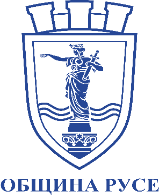 Община РусеАдрес: пл. „Свобода“ 6, Русе 7000, БългарияТел: +359 82 881 802; Факс: +359 82 834 413Електронна поща: mayor@ruse-bg.eu